Name:Date:Class Period:Reflections Week 9REMEMBER:You must write at least 3 complete sentences.  A sentence begins with a capital/uppercase letter and ends with a period, question mark, or exclamation point.  If your sentence begins with “and”, “so”, or “but”, it will be considered a continuation of the prior sentence that should have been connected to it and was not.  Stating the quote does not count as one of your sentences.  Restating the quote in your own words will count as one of your sentences.  Text abbreviations will cost you points.  “I like/dislike this quote.” does not count as one of your sentences.  “I agree/disagree with this quote.” does not count as one of your sentences.  If you continue either statement with a “because…”, it will count as one of your sentences.  “I don’t understand this quote.” is not an acceptable reflection.  Talk to someone near you and get help with understanding what it means.Journal Entries are due on Thursday of each week.  Yes, all 5 days are due including holidays and Fridays.Monday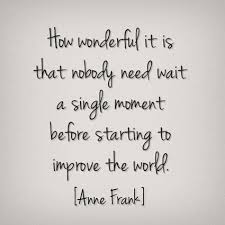 Spanish Translation:  ¡Qué maravilloso es que nadie tenga que esperar un momento antes de comenzar a mejorar el mundo.Vietnamese Translation:  Tuyệt vời thế nào mà không ai cần chờ một khoảnh khắc trước khi bắt đầu để cải thiện thế giới.Tuesday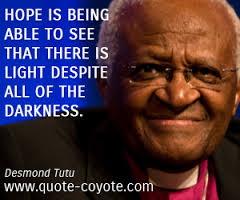 Spanish Translation:  La esperanza es ser capaz de ver que hay una luz a pesar de toda la oscuridad.
Vietnamese Translation:  Hy vọng là có thể thấy rằng có ánh sáng bất chấp tất cả những bóng tối.Wednesday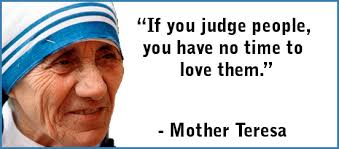 Spanish Translation:  Si juzgas a la gente, no tienes tiempo para amarla.Vietnamese Translation:  Nếu bạn xét đoán người khác, bạn không có thời gian để yêu thương họ.Thursday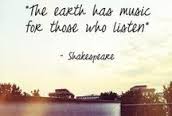 Spanish Translation:  La tierra tiene la música para los que escuchan.Vietnamese Translation:  Trái đất có nhạc cho những người lắng nghe.Friday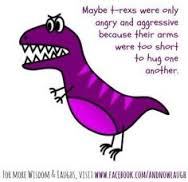 Spanish Translation:  Tal vez t-rex eran sólo enojado y agresivo porque sus brazos eran demasiado cortos para abrazar unos a otros.Vietnamese Translation:  Có lẽ t-rexes chỉ tức giận và agressive bởi vì cánh tay của họ là quá ngắn để ôm nhau.Type your reflection(s) here:	Monday:Tuesday:Wednesday:Thursday:Friday: